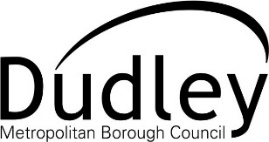 ACTIONSMeeting title:Dudley Programme Board / Town BoardDate & time:Friday 17th January 2020 at 9am Venue:Committee Room 2Attendees:Alan Lunt  (AL)Deputy Chief Executive (Chair)Helen Martin  (HM)Director of Regeneration & Enterprise Jim Cunningham (JC)  Metro Project LeadVicky Smith (VS) Head of Projects & DeliveryStuart Connelly (SC) Head of Culture, Leisure & Bereavement ServicesCorin Crane (CC)  Black Country Chamber of CommerceNick Mallinson (NM) Warwick Manufacturing GroupAndrew Lovett (ALo) Black Country Living MuseumLowell Williams (LW)  Lowell Williams Consulting LtdMarco Longhi (ML) Member of Parliament for Dudley NorthBill Kirk (BK) New Heritage Regeneration LtdDeborah Fox (DF) Transport for West Midlands (Demand Management)Marilyn Grazette (MG) Transport for West Midlands Kelly Perkins (KP) Transport for West Midlands (Scheme Development)Derek Grove (DG) Dudley Zoo & CastleNathan Conway (NC) Diocese of Worcester (Top Church)Robert Ellis  (RE) LCP PropertiesRose Rees (RR) Midland Metro Alliance (Engagement & Skills)Steve Johnson (SJ) Dudley College (Estates & Capital)Stuart Everton (SE) Black Country Director of TransportApologies:   Adam Lane, Andrew Barratt, Andy Comyn, Ian Collins, Jackie Scott, Kate Andrew, Lara Cragg, Paul Mountford, Richard Hardman, Traci Dix-Williams, Trudy Baynam, Jeremy Knight- Adams, Pete Bond, Phil Thomas, Sarah Middleton.Apologies:   Adam Lane, Andrew Barratt, Andy Comyn, Ian Collins, Jackie Scott, Kate Andrew, Lara Cragg, Paul Mountford, Richard Hardman, Traci Dix-Williams, Trudy Baynam, Jeremy Knight- Adams, Pete Bond, Phil Thomas, Sarah Middleton.RefSubjectDetailAction1Welcome & IntroductionsMembers introduced themselves for the benefit of all present.2PresentationAL set out the purpose of calling this unusual meeting – to set out the opportunities presented by Town Fund Status and ultimately, to confirm that Members resolve to become the Dudley Town Board. A presentation was delivered based largely on the content of the Towns Fund Prospectus that had been received during November 2019.continued..LW set out the rationale for focussing upon a University Park approach and the significant opportunities that it presentedAL/LW pointed out that while it was expected that Town Funding would be in the region of £25m and the objective was to use the existing significant investment proposals for Dudley in order to ensure that the Investment Plan and Business Case were so overwhelmingly inspiring so as to ensure other investment / public funding would flow in, thus achieving the objectives of wider regeneration related activity across Dudley Town.A wider question and answer session took place with contributions from several members.3Consent to forming the Dudley Town BoardThose present resolved to become the Dudley Town BoardIt was determined that the Dudley programme Board would require a separate meeting and different membership.It was resolved that the Programme Board would meet between 9am and 10.30am on each allotted meeting date, with the Town Board meeting commencing at 11.00am and 1.00pm. Meetings would be scheduled for Fridays to facilitate attendance by Marco Longhi MP.All4Terms of ReferenceIt was agreed that AL would circulate draft Terms of Reference, with respondents submitting by Friday January 24th for final drafting and approvalAll5Board MembershipIt was agreed that an invitation be extended to the CCG Senior Management Team to become a standing Member of the Dudley Town Board. It was further agreed that different Memberships would apply to the Programme Board and Dudley Town Board. Draft memberships to be circulated to all attendees for comment / conclusionAL6Nominations for position of ChairALo nominated LW as Chair of the Board. ML commented that until the direction of travel for the Board was understood, there was no requirement to appoint a permanent Chair at the moment. It was agreed that LW would operate as Interim Chair at the next meeting, pending agreement on a permanent ChairLW7Governance & Working PracticesIt was agreed that a subgroup comprising of Corin Crane, Bill Kirk and Alan Lunt would convene to discuss how the Capacity Funding of £173,000 should be expended, with a report to the Board during the next meeting.As Accountable Body, Dudley Council had delegated authority for determining how this resource was to be allocated to the Deputy Chief Executive in consultation with the Cabinet Member for RegenerationIt was agreed that the Board would make recommendations to Dudley’s Cabinet and that Cabinet would take decisions in the normal manner, with all decisions being subject to ‘Call In’It was agreed that the Board would operate according to the Nolan 7 principles of Public LifeCC, BK & AL8Schedule of MeetingsThe following Schedule was agreed, All meetings to take place 9am – 10.30am (Programme Board) and 11am-1pm (Dudley Town Board, venue to be agreed unless stated below:-21st February 2020 – Committee Room 2, Dudley Council House20th March 202024th April 202022nd May 202019th June 202024th July 202021st August 2020All